Emergency First-Aid Staff Sign-OffGMSDThe purpose of these emergency first-aid trainings are to bring awareness to some of the medical emergencies that could arise in the school setting. All GMSD staff should have a basic understanding of these health emergencies to better understand how to act if you find yourself in one of these situations. Please initial next to each statement after completing the trainings for emergency first-aid_____I have viewed the information, PowerPoint and short educational video on Anaphylaxis First-Aid care. _____I have viewed the information, PowerPoint and short educational video on Asthma First-Aid care._____I have viewed the information, PowerPoint and short educational video on Diabetes First-Aid care._____I have viewed the information, PowerPoint and short educational video on Seizure First-Aid care._____I understand in the event of a medical emergency I should contact 9-1-1, the building Principal, and the School Nurse._____I understand that I can seek out additional trainings and information on any first-aid or emergency response care resources from my school’s nurse and/or Coordinated School Health.____________________________                                      _________________________Educator Signature                                                                  Date____________________________                                      _________________________Educator Name (Print)  	School Building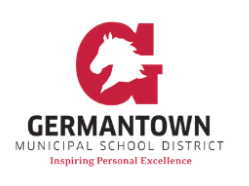 